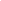 TICKET DE CAISSE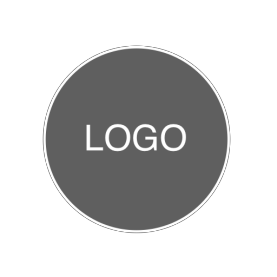 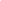 DATE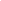 REÇU N°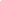 DEPUIS					POUR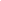 <Nom de votre entreprise><Ville, État, code postal><Numéro de téléphone><Adresse e-mail>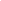 <Nom du client><Courriel><Numéro de téléphone>TOTAL	0,00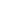 <Remarques>	RABAIS	0,00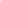 SOUS-TOTAL MOINS LA REMISE	0,00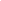 TAUX D'IMPOSITION		    0,00 %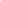 TAXE TOTAL	0,00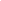 Solde dû$	-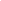 Paiement reçu en tant que :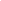 INCORRECTEspècesINCORRECTVérifier	#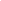 DESCRIPTION	TOTALDESCRIPTION	TOTAL0,000,000,000,00